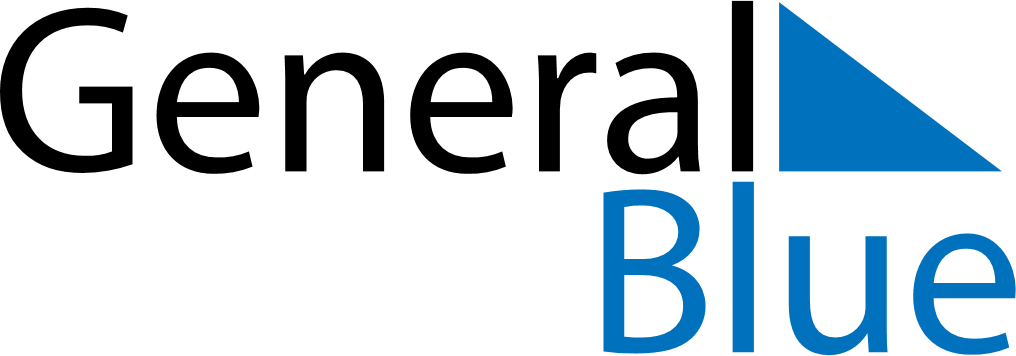 January 2024January 2024January 2024January 2024January 2024January 2024Pangian, Davao, PhilippinesPangian, Davao, PhilippinesPangian, Davao, PhilippinesPangian, Davao, PhilippinesPangian, Davao, PhilippinesPangian, Davao, PhilippinesSunday Monday Tuesday Wednesday Thursday Friday Saturday 1 2 3 4 5 6 Sunrise: 5:48 AM Sunset: 5:33 PM Daylight: 11 hours and 45 minutes. Sunrise: 5:48 AM Sunset: 5:34 PM Daylight: 11 hours and 45 minutes. Sunrise: 5:49 AM Sunset: 5:34 PM Daylight: 11 hours and 45 minutes. Sunrise: 5:49 AM Sunset: 5:35 PM Daylight: 11 hours and 45 minutes. Sunrise: 5:49 AM Sunset: 5:35 PM Daylight: 11 hours and 45 minutes. Sunrise: 5:50 AM Sunset: 5:36 PM Daylight: 11 hours and 45 minutes. 7 8 9 10 11 12 13 Sunrise: 5:50 AM Sunset: 5:36 PM Daylight: 11 hours and 45 minutes. Sunrise: 5:51 AM Sunset: 5:37 PM Daylight: 11 hours and 45 minutes. Sunrise: 5:51 AM Sunset: 5:37 PM Daylight: 11 hours and 46 minutes. Sunrise: 5:51 AM Sunset: 5:38 PM Daylight: 11 hours and 46 minutes. Sunrise: 5:52 AM Sunset: 5:38 PM Daylight: 11 hours and 46 minutes. Sunrise: 5:52 AM Sunset: 5:38 PM Daylight: 11 hours and 46 minutes. Sunrise: 5:52 AM Sunset: 5:39 PM Daylight: 11 hours and 46 minutes. 14 15 16 17 18 19 20 Sunrise: 5:53 AM Sunset: 5:39 PM Daylight: 11 hours and 46 minutes. Sunrise: 5:53 AM Sunset: 5:40 PM Daylight: 11 hours and 46 minutes. Sunrise: 5:53 AM Sunset: 5:40 PM Daylight: 11 hours and 47 minutes. Sunrise: 5:53 AM Sunset: 5:41 PM Daylight: 11 hours and 47 minutes. Sunrise: 5:54 AM Sunset: 5:41 PM Daylight: 11 hours and 47 minutes. Sunrise: 5:54 AM Sunset: 5:42 PM Daylight: 11 hours and 47 minutes. Sunrise: 5:54 AM Sunset: 5:42 PM Daylight: 11 hours and 47 minutes. 21 22 23 24 25 26 27 Sunrise: 5:54 AM Sunset: 5:42 PM Daylight: 11 hours and 48 minutes. Sunrise: 5:54 AM Sunset: 5:43 PM Daylight: 11 hours and 48 minutes. Sunrise: 5:55 AM Sunset: 5:43 PM Daylight: 11 hours and 48 minutes. Sunrise: 5:55 AM Sunset: 5:44 PM Daylight: 11 hours and 48 minutes. Sunrise: 5:55 AM Sunset: 5:44 PM Daylight: 11 hours and 49 minutes. Sunrise: 5:55 AM Sunset: 5:44 PM Daylight: 11 hours and 49 minutes. Sunrise: 5:55 AM Sunset: 5:45 PM Daylight: 11 hours and 49 minutes. 28 29 30 31 Sunrise: 5:55 AM Sunset: 5:45 PM Daylight: 11 hours and 49 minutes. Sunrise: 5:55 AM Sunset: 5:45 PM Daylight: 11 hours and 50 minutes. Sunrise: 5:55 AM Sunset: 5:46 PM Daylight: 11 hours and 50 minutes. Sunrise: 5:55 AM Sunset: 5:46 PM Daylight: 11 hours and 50 minutes. 